Обезврежен маньяк в Леово.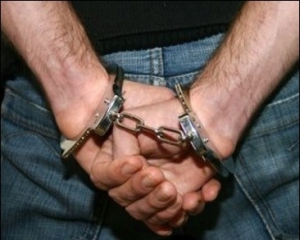 В конце октября местный житель Леово нашел тело 18-летней девушки. Оно было привязано к дереву в лесу. Жертва была изнасилована и задушена. Тогда на след маньяка так и не вышли. Преступника поймал таксист. Он заметил, как насильник пытался схватить 17-летнюю девушку и вызвал полицию. Благодаря бдительности мужчины девушку удалось спасти. После задержания маньяк признался в содеянном и заявил, что конечной целью было убийство, а не изнасилование. По решению суда насильник приговорен к пожизненному заключению.Алексей Рылеев не сможет посещать Молдавию до 2030 года.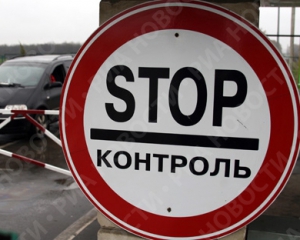 Председателя партии «Родина» задержали в аэропорту. Таможенный работник выдал ему документ на Молдавском языке, что существенно затруднило выяснение причин запрета въезда. Как оказалось, Рылеева лишили права въезда за то, что он активно участвовал в парламентских выборах в качестве международного наблюдателя. Советники решили на 15 лет депортировать его из Молдавии. Таможенники утверждают, что решение обжалованию не подлежит. На протяжении последних лет власти регулярно запрещают въезд и депортируют из страны иностранных граждан, политиков и других лиц. 